§3736-A.  Head Start eligibility; contract requirements1.  Eligibility.  A Head Start program service provider shall provide Head Start program services to a child up to 5 years of age who:A.  Is at risk or whose family is at risk; and  [PL 2023, c. 412, Pt. VVV, §4 (NEW).]B.  Lives in a family with an income at or below 185% of the federal poverty level.  [PL 2023, c. 412, Pt. VVV, §4 (NEW).]For the purposes of this subsection, "at risk" means affected by homelessness, substance use disorder, sexual or physical abuse or a mental health condition that affects the emotional, mental or physical health of a child. "At risk" also means being or having been involved in the child welfare system or having a disability.[PL 2023, c. 412, Pt. VVV, §4 (NEW).]2.  Contract requirements.  The Department of Health and Human Services shall specify by contract how the funding is to be apportioned among Head Start grantees based on need.  Head Start grantees shall report annually to the department on use of the funding.[PL 2023, c. 412, Pt. VVV, §4 (NEW).]SECTION HISTORYPL 2023, c. 412, Pt. VVV, §4 (NEW). The State of Maine claims a copyright in its codified statutes. If you intend to republish this material, we require that you include the following disclaimer in your publication:All copyrights and other rights to statutory text are reserved by the State of Maine. The text included in this publication reflects changes made through the First Regular and First Special Session of the 131st Maine Legislature and is current through November 1, 2023
                    . The text is subject to change without notice. It is a version that has not been officially certified by the Secretary of State. Refer to the Maine Revised Statutes Annotated and supplements for certified text.
                The Office of the Revisor of Statutes also requests that you send us one copy of any statutory publication you may produce. Our goal is not to restrict publishing activity, but to keep track of who is publishing what, to identify any needless duplication and to preserve the State's copyright rights.PLEASE NOTE: The Revisor's Office cannot perform research for or provide legal advice or interpretation of Maine law to the public. If you need legal assistance, please contact a qualified attorney.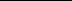 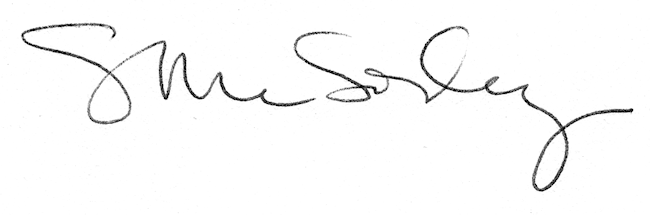 